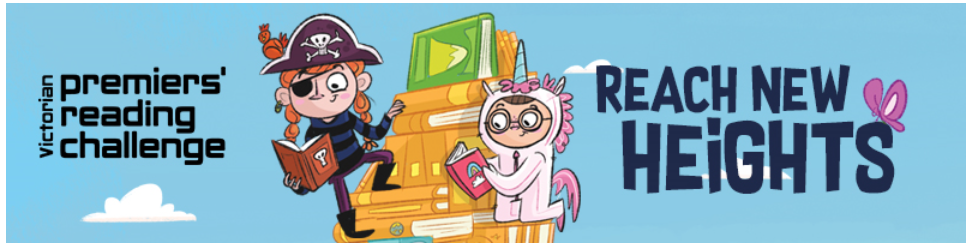 Department of Education and TrainingVictorian Premiers’ Reading ChallengeSchool Staff Coordinator’s Online GuideThe purpose of this document is to provide guidelines for the various tasks undertaken online by Coordinators for the Victorian Premiers’ Reading Challenge.The Coordinator’s Online Guide explains the online procedures for:Registering a school, Coordinators and studentsSearching for booksAssigning books to studentsManaging students’ reading recordsPosting messages to studentsCreating, viewing and printing reportsThe guide also provides information for non-government school staff who need to create an EduWeb account for access to the Reading Challenge.Contents1	Getting started	31.1	Logging into the Reading Challenge	31.2	Becoming familiar with the Coordinator homepage	32	Setting up the Challenge	42.1	Using the school registration wizard	42.2	Viewing school details and entering enrolment numbers	42.3	Viewing, adding and editing Coordinators	52.4	Reallocating last year’s students	52.5	Registering new students	62.6	Adding a new class	62.7	Uploading a student list from a file	73	Managing student reading records	83.1	Searching for students	83.2	Updating the status of books	83.3	Adding books to a student’s reading list	93.4	Removing books from a student’s reading list	93.5	Marking a book as a student’s favourite	103.6	Star-rating books	103.7	Managing a student’s details	104	Removing a student from the Challenge	105	Adding books to a class	115.1	Adding books to a class: Selecting books	115.2	Adding books to a class: Assigning books to students	116	Posting messages to students	116.1	Creating a new message	116.2	Updating a message	126.3	Posting a message to students’ homepages	126.4	Showing or hiding a message in students’ message list	127	Searching the Challenge list	127.1	Searching the Challenge list	127.2	Saving Challenge list search results	138	Creating a report	139	Suggesting a book for the next Challenge list	1310	Printing your school’s Challenge summary	1311	Viewing and printing favourite books	1312	Viewing and printing star rated books	1413	Logging out	1414	Creating additional EduWeb accounts	1414.1	Logging in to Nominate User	1414.2	Creating a new user for the Reading Challenge	1414.3	Giving existing users access to the Reading Challenge	15Getting started Logging into the Reading ChallengeLog in procedures are the same for government and non-government school Coordinators.  The accounts used to log in are different.  Government school Coordinators use their Edumail account details.  Non-government school Coordinators need an EduWeb account.  These accounts are not part of the Reading Challenge application and are created and managed by the administration of the non-government school.  Information about creating EduWeb accounts can be found in Section 14 of this document.To log in to the VPRC application as a Coordinator, you must first have been given permission to access it. This permission is granted to non-government school EduWeb account holders when the account is set up within the school.  Government school users who are not Coordinators will see the message ‘Welcome Guest’ when they log in.  These users should select the link ‘Acquire Coordinator access’ to gain permission to access the application as a Coordinator.When permission has been granted Coordinators use their Edumail or EduWeb username and password to log in.Becoming familiar with the Coordinator homepageThe Coordinator homepage gives you access to the different functions of the Reading Challenge application.As a Coordinator, you will have access to the following functions:Update school details and enrolment numbersView, add and edit CoordinatorsReallocate last year’s studentsRegister new studentsManage student records – add and verify books, edit student detailsAdd books to a classPost messages to studentsSearch books on the Challenge listCreate a reportSuggest a book for the next Challenge listThe Coordinator homepage is divided into five areas:Common tasksThis area provides the links to the most common Coordinator tasks.Challenge set upThis area provides links to functions related to setting up the Challenge for the school. It also shows the status of relevant set up tasks.Message boardThis area shows messages posted by Department of Education and Training staff to all Coordinators.Challenge summaryThis area gives a snapshot of the Challenge statistics for the school.Book statisticsThis area lists of the top 5 favourite books in the school and the top 5 star-rated books in the school.2.      Setting up the Challenge2.1 Using the school registration wizardThe application provides a wizard to guide Coordinators through the process of setting up the Challenge for their schools. The wizard uses links that move to the next step or return to a previous step.2.2 Viewing school details and entering enrolment numbersTo register your school in the Challenge, you should first verify your school details and enter the enrolment numbers for each year level.  After you have registered at least one student, your school will show on the list of participating schools.2.3 Viewing, adding and editing CoordinatorsGovernment school Coordinators can be added or removed as needed.  If a government school Coordinator changes to a new school, he or she is responsible for changing location details on the Edumail system.  These changes will then be reflected in the Reading Challenge application.  Non-government school Coordinators must be added by their school administration using their access to manage EduWeb accounts.  Information about creating EduWeb accounts can be found in Section 14 of this document.  Non-government school users may be removed using the procedures and steps below.All schools can nominate a school Challenge contact person using these procedures.2.4 Reallocating last year’s studentsStudents who participated in the previous year’s Challenge can be reallocated to the current Challenge without having to re-enter all details. Coordinators must update class and year level information2.5 Registering new studentsCoordinators must register new students.  Each new registration must have a unique username and initial password. The application will generate a username and password automatically if required.The application allows registration of multiple students at one time through uploading of a file. It also allows a Coordinator to save the list of new students as a draft before finally registering them. 2.6 Adding a new classTo avoid duplicating class names with mistyping and spelling variations, Coordinators can access a list of previously used class names. These appear in a drop down list when reallocating last year’s students and when registering new students. If a new class name is not on this list, Coordinators can easily add it by typing the new class name in a field provided on the Reallocate last year’s students and Register new students pages.2.7 Uploading a student list from a fileCoordinators have the option to prepare their student data offline using a template that can be downloaded from the application. Once the file is prepared, it can be uploaded into the application using the Upload student list from file function on the Register new students page. Uploaded files can contain a maximum of 30 students. Student records that exceed the limit will be ignored.3 Managing student reading records3.1 Searching for studentsCoordinators can use the student search function to search for students based on specific criteria. Once search results are displayed, Coordinators are able to go to a student’s reading list page where they can add books to the list, remove books from the list, update the status of books, mark a favourite book and star rate books.3.2 Updating the status of booksCoordinators need to update the status of books in a student’s reading list from “Finished” to “Verified” in order for the student to successfully complete the Challenge.  If students have not marked the book “Finished” but the Coordinator knows it has been read, the status can be updated from “Started” directly to “Verified”.3.3 Adding books to a student’s reading listCoordinators can add books to a student’s reading list on behalf of the student.3.4 Removing books from a student’s reading listCoordinators can remove books from a student’s reading list on behalf of the student.3.5 Marking a book as a student’s favouriteCoordinators can mark a book on a student’s reading list as the student’s favourite on behalf of the student.3.6 Star-rating booksCoordinators can give star-ratings to books on a student’s reading list on behalf of the student.3.7 Managing a student’s detailsCoordinators can update a student’s details and change a student’s password on behalf of the student.4 Removing a student from the ChallengeStudents who are no longer enrolled in the school can be removed from the student list.WARNING: This action cannot be undone.5 Adding books to a class5.1 Adding books to a class: Selecting booksCoordinators can assign books to the reading lists of a class or group of students. In order to do this, they first have to find and select the books to assign. 5.2 Adding books to a class: Assigning books to studentsCoordinators can assign books to multiple students at a time.6 Posting messages to students6.1 Creating a new messageThe application provides a function for Coordinators to post messages to students via the student homepages and their message board.6.2 Updating a messageCoordinators can update messages they have already created, even after the messages have been posted to students.6.3 Posting a message to students’ homepagesCoordinators have the option to post a message to students’ homepages. Only one message can be posted to students’ homepages at any one time, but students can click to view any number of messages posted and selected for viewing by the Coordinator.6.4 Showing or hiding a message in students’ message listCoordinators cannot delete messages. However, they are given the option to show or hide messages in the students’ view (or message board). When a message is “hidden”, the message will not be displayed to students, either on the student homepages (if it is posted) or in the full list of messages.7 Searching the Challenge list7.1 Searching the Challenge listThe application provides a function for Coordinators to search for books on the Challenge list. They can also specify the information they want to see in their results.7.2 Saving Challenge list search resultsThe application provides a function for Coordinators to save Challenge list search results into an Excel document.8 Creating a reportThe application provides four reports for Coordinators. These reports can be generated on demand and can be viewed in a few different formats.9 Suggesting a book for the next Challenge listCoordinators can suggest books to be included in the next Challenge list. Suggested books should be newly published.10 Printing your school’s Challenge summaryThe school’s Challenge summary can be printed from the Coordinator homepage.11 Viewing and printing favourite booksThe Coordinator homepage includes a section which displays the top 5 favourite books in the school. Coordinators are also able to view the full list of favourite books in the school on another page accessible through the section’s header link.12 Viewing and printing star rated booksThe Coordinator homepage includes a section which displays the top 5 star rated books in the school. Coordinators are also able to view the full list of star rated books in the school on another page accessible through the section’s header link.13 Logging outCoordinators must log out of the application to ensure their login credentials are cleared from the browser session.14 Creating additional EduWeb accounts Non-government school Principals or their delegates can create additional EduWeb accounts for the use of teachers in their schools.  The following information is needed to complete the account creation process:School EduWeb user name and passwordSurname, given name, middle initial and email address for all staff/users to be created.14.1 Logging in to Nominate User14.2 Creating a new user for the Reading Challenge14.3 Giving existing users access to the Reading ChallengeTo access the Reading Challenge application, type http://www.education.vic.gov.au/about/events/prc/Pages/default.aspx  into the address area of your Internet browser.Click Register and log in and then School login boxA login dialog will be displayed.Type your User ID (your Edumail number or EduWeb username) in the User name field and your Edumail or EduWeb password in the Password field.Click OK.The Coordinator homepage is displayed. Click Register school wizard link on the homepage.The School registration wizard page is displayed.Click Next to move to the next screen.The View school details and enter enrolment numbers page is displayed.Click Previous to move to the previous screen.The School registration wizard page is displayed.Click Next through all the screens until the last step is displayed (4. Register new students).Click Finish to go back to the Coordinator homepage.Go to the View school details and enter enrolment numbers page:Click Register School Wizard link on the homepage.Click Next to go to the first step (1. View school details and enter enrolment numbers).Or,Click 1. View school details and enter enrolment numbers on the Coordinator homepage.The View school details and enter enrolment numbers page is displayed.Verify your school details are correct. If they are not correct, type/select the correct information in the relevant fields.Type the enrolment numbers for each year level.Click Save.Go to the View, add and edit Coordinators page:Click Next from the View school details and enter enrolment numbers page.Or,Click 2. View, add and edit Coordinators on the Coordinator homepage.The View, add and edit Coordinators page is displayed.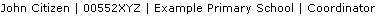 To add a government school Coordinator:Type the Edumail User ID of the staff member in the Username field.Click Add user.To remove Coordinators:Tick the Coordinators to be removed from the list.Click Remove.To assign a Coordinator as the school’s Challenge contact person:Select the Coordinator in the School Challenge contact person column.Click Save.Go to the Reallocate last year’s students page:Click Next from the 2. View, add and edit Coordinators page.Or,Click 3. Reallocate last year’s students on the Coordinator homepage.The Reallocate last year’s student page is displayed.Select Year level and/or Class of the previous Challenge year.Click Search.A list of students matching the year level and/or class is displayed.Tick the student/s to be reallocated.Tick Select all to select all students displayed on the current page.Select New year level and/or New class name for the student/s.Type a new class name into the blank field if the required class name is not on the drop down list.Click Reallocate.Selected students’ records are transferred into the system.  To see these records navigate back to the Coordinator homepage and click Manage student records.Go to the Register new students page:Click Next from the 3. Reallocate last year’s students page.Or,Click 4. Register new students on the Coordinator homepage.The Register new students page is displayed.To register students:Enter the student details in the input fields.Certificate name will be generated automatically from Given and Family name fields.Click Save to generate username and passwords.Change certificate name, username and password fields only if required.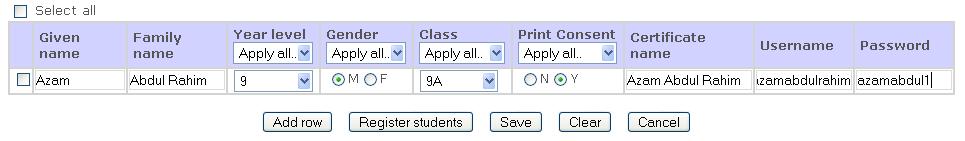 Click Add row to add a new row.Tick the student/s to be registered or tick Select all.Click Register students.Click Home then click Manage student records to see students listed.To save list of students as a draft:Enter the student details in the input fields.Click Save.Student details will remain on this page until they are registered.To add a new class on the Reallocate last year’s students page:Select Year level and Class of the previous Challenge year.Click Search.Tick the students to be reallocated.Select New year level and enter the new class name in the text field next to the drop down list for New class name.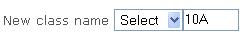 Click Reallocate.Students are reallocated to the class in the text field and the new class name is added to the list.To add a new class on the Register new students page:Type the new class name in the Class name field under the Add new class section.Click Add class. 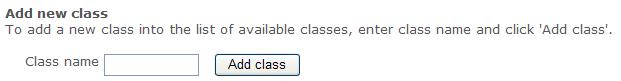 The class name is added to the list.Go to the Register new students page:Click Next from the 3. Reallocate last year’s students page.Or,Click 4. Register new students on the Coordinator homepage.The Register new students page is displayed.Click Download student file template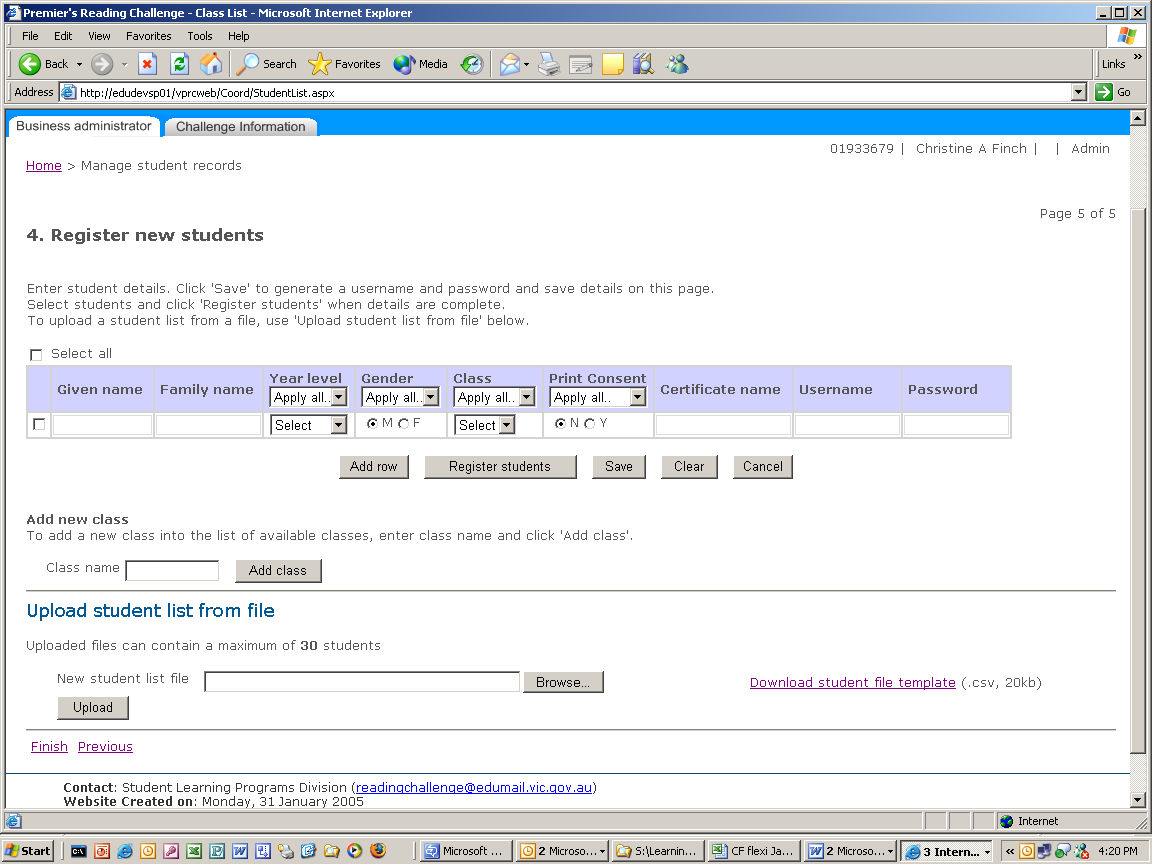 Save the template to your local computer.  The format of the file is .csv which means Comma Separated Values. Do not change this format. The default name of the file is StudentList.csv.  If you intend to create more than one file, ensure you create a different file name for each file. Each file can contain details of up to 30 students.  Open the file you have created.The file displays the fields: Given name, Family name, Year level, Gender, Class, Certificate name, Username and Password.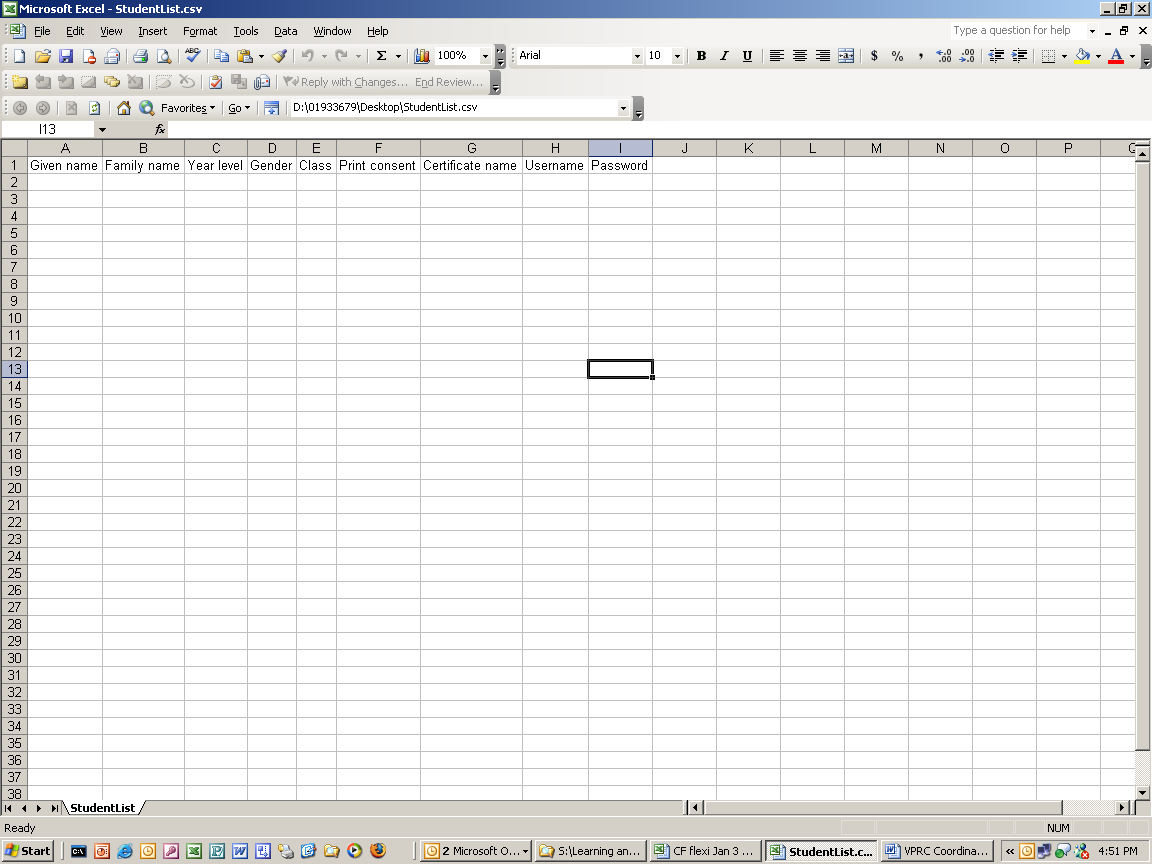 Enter up to 30 rows of student information.Data must be entered in the following fields: Given name, Family name, Year level, Class name, Gender, Gender must be entered as M or F.Year level must be entered using numbers from 1 to 10 or the letter P for Prep and U for Ungraded (Special Schools and Language Schools only). Certificate name, username and password will be automatically generated by the system when the file is uploaded.  If these details are entered on the file they must meet the relevant criteria. Data may be copied and pasted from other programs into the file.  Save the file when data is complete.  When prompted to consider the features of the file, click Yes to keep the format.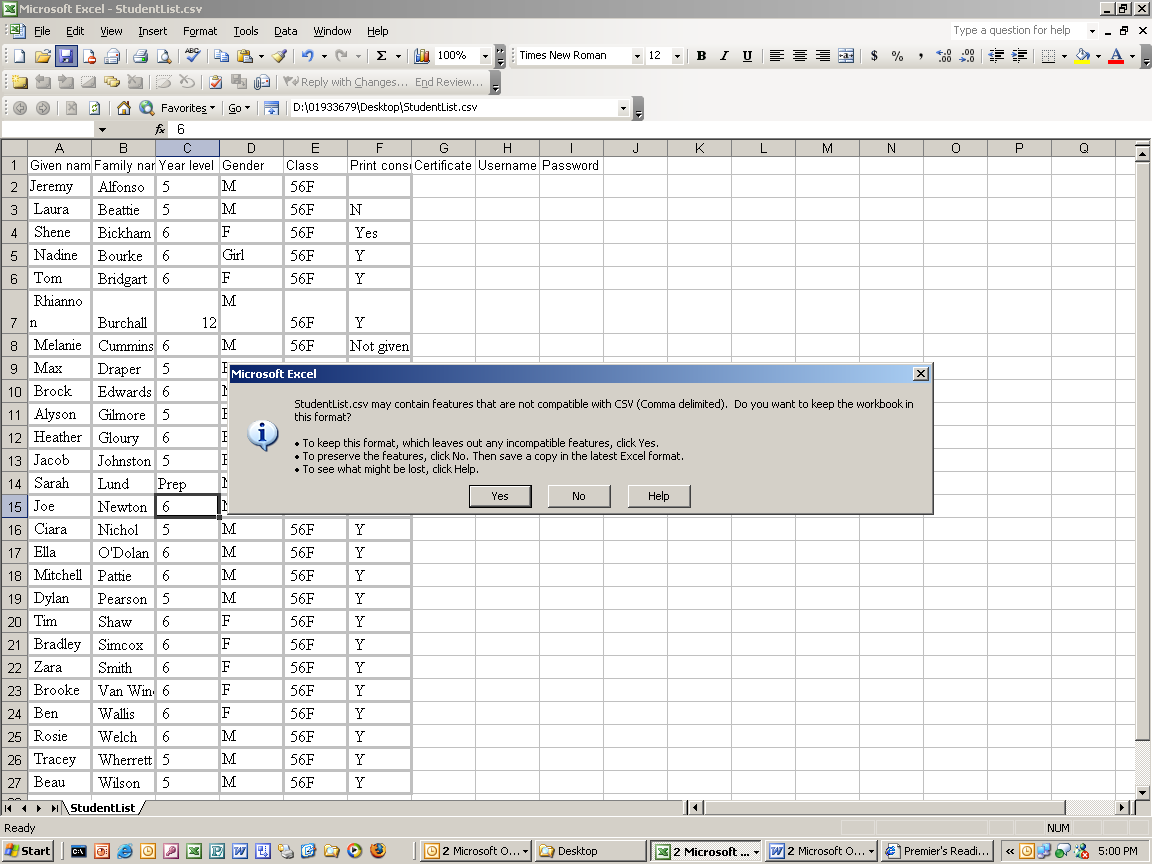 Under the Upload student list from file function, click Browse… and select the file that contains the student list.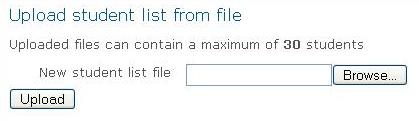 Click Upload.Verify the student details in the uploaded list.Select the students to be registered, click Register students, or click Save to save all student details as a draft.Click Manage student records on the Coordinator homepage.The Manage student records page is displayed. In the Search for students box, enter the search criteria. Click Search.Search for students (follow instructions for Searching for students above).Click Books in the Action column of the students list.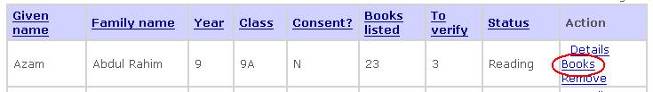 The Edit student books page is displayed.Tick the books to be updated.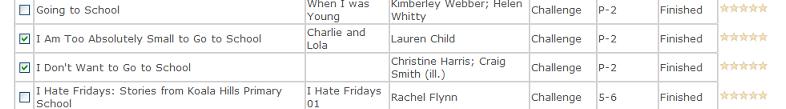 Click Verify to update the status to “Verified”.The status of the ticked books is updated to “Verified”.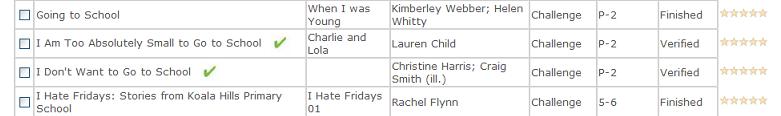 ‘Verify all Finished Books’ button The PRC has the time-saving feature which lets coordinators verify all finished books for every student at their school, with the click of one button. You will see the ‘verify all finished books’ button on the left side of the screen when you go into the ‘Manage student records’ from the School Staff login page. Please go into ‘Manage student records’ first and make sure all books which are finished are recorded as ‘finished’.NOTE:  This verify all button only verifies books which have been recorded as ‘finished’.  If  books are recorded as ‘started’ by students and not changed to ‘finished’ they will not automatically be verified by this verify all button.Please note that coordinators can still verify their students’ reading individually if they wish. Search for students (follow instructions for Searching for students above).Click Books in the Action column of the student’s list.Click the Add books button above or below the student’s reading list.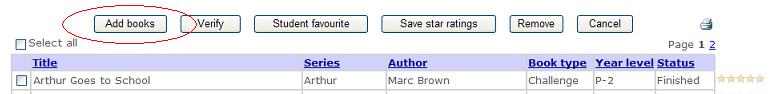 Type the book title in the Title field.Click Search.Books matching the search criteria are displayed.Tick Only check Challenge list if you want to search for Challenge books only.Click Search.Only Challenge books matching the search criteria are listed in the search results.Tick the books to be added to the student’s reading list from the results list.Click Add to reading list.The selected books are added to the student’s reading list.If the required title is not found in the results list, make sure the full title is in the search box and click Search again.   If the book is still not found, under the Add My Choice book section, enter the author names in the First name and Last name fields.Click Add My Choice book.The book is added to student’s reading list as a Choice book.Search for students (follow instructions for Searching for students above).Click Books in the Action column of the student list.Tick the books to be removed.Click Remove.The selected books are removed from the student’s reading list.Search for students (follow instructions for Searching for students above).Click Books in the Action column of the students list.Tick a book in the reading list.Click My favourite.The selected book is marked as the student’s favourite.Note: Only one book can be marked as a student’s favourite.Search for students (follow instructions for Searching for students above).Click Books in the Action column of the student list.Click on the appropriate star on the book list rows to set the star rating for the book.The star rating for the book is updated on the screen.Click Save star ratings.The star rating information for all books on the current page is saved to the database.Search for students (follow instructions for Searching for students above).Click Details in the Action column of the student list.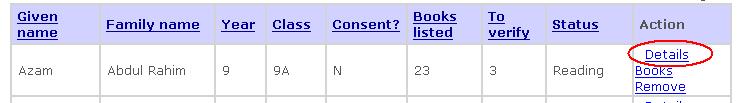 The Update my details page is displayed with the student’s details.Change the details to be updated. Click Save.The student’s details are updated.Search for students (follow instructions for Searching for students above).Click Remove in the Action column of the students list.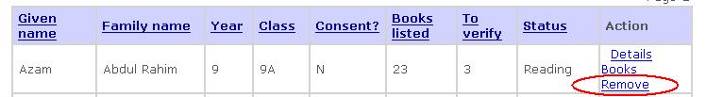 A confirmation page is displayed.Click Delete.The student is removed from the Challenge.Click Add books to a class on the Coordinator homepage.The Add books to a class page is displayed.In the Search for books box, type the book title in the Title field.Tick Only check Challenge list if you want to search for Challenge books only.Click Search.Books matching the search criteria are displayed in the results list.Tick the books to assign from the search results list, or tick Select all to select all books listed. Click Select books.The Add books to a class: Assign books to students page is displayed with the selected books listed on the page.Complete Adding books to a class: Selecting books above.In Search for students box, select Year level and Class of the students to be assigned the selected books.Click Search.Students matching the search criteria are displayed in the results list.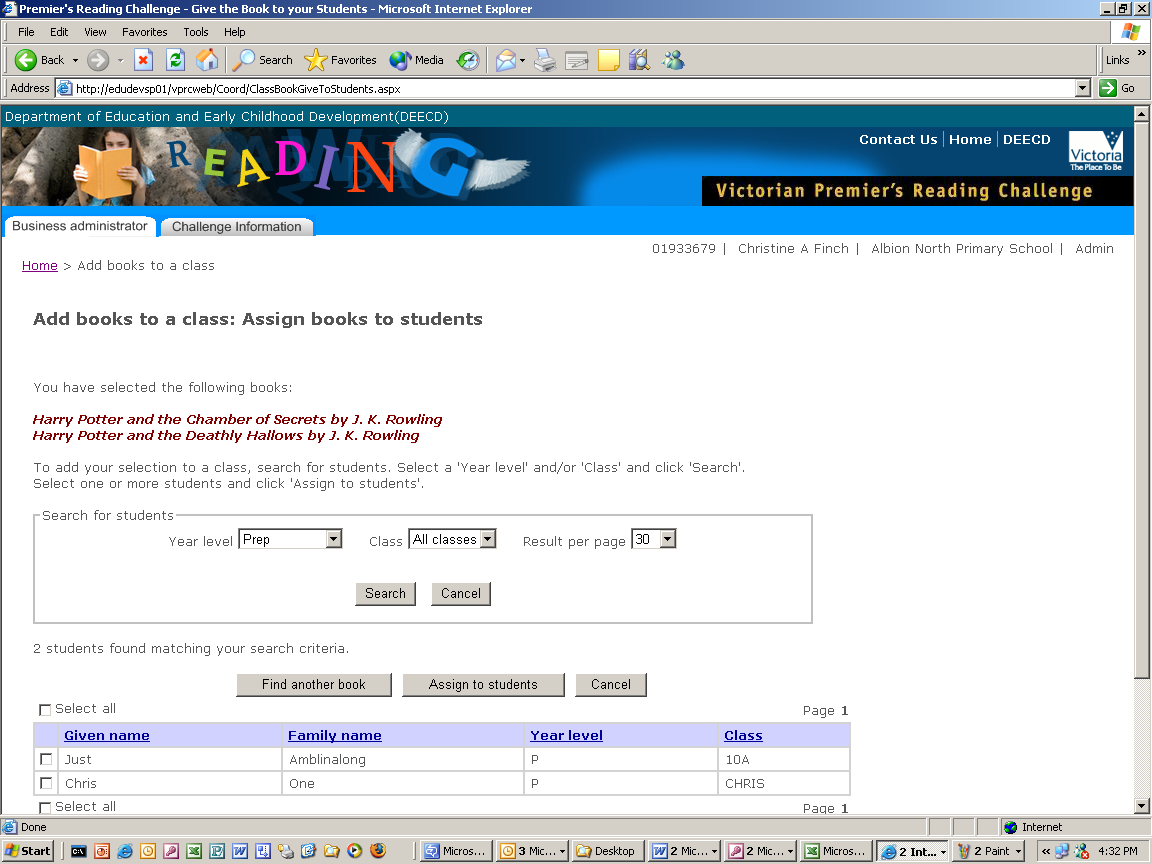 Tick the students to assign from the search results list, or click Select all to select all students in the list.Click Assign to students.The books are assigned to the students and a message is displayed with the number of students to whom the books were assigned.Click Post messages to students on the Coordinator homepage.The Post messages to students page is displayed.Click Create a new message.The Create new message page is displayed.Type the message Title and Details. Tick Post this message to student homepages if you want to post the message to student homepages.Tick Remove from student’s view if you don’t want to let the students see the message yet. If ticked, this option overrides the Post this message to student homepages option (i.e. the message will not be posted to the student homepages and will not be visible in the students’ message list).Click Save.The Post message to students page is displayed with the new message added to the message list.Click Post messages to students on the Coordinator homepage.Change the Title and Details as needed.Click Save.The Post message to students page is displayed with the message details updated in the message list.Click Post messages to students on the Coordinator homepage.Click Edit in the Action column on the message row.The Create new message page is displayed with the message details loaded into relevant fields.Tick Post this message to student homepages.Click Save.The Post message to students page is displayed with the “posted” icon  displayed next to the updated message in the message list.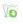 Click Post messages to students on the Coordinator homepage.Click Edit in the Action column on the message row.The Create new message page is displayed with the message details loaded into relevant fields.Tick Remove from student’s view to hide the message, or un-tick to show it.Click Save.The Post message to students page is displayed with the “removed from view” icon  either displayed or hidden (based on the action taken in step 3 above) next to the updated message in the message list.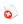 Click Search books on the Challenge list on the Coordinator homepage.The Find books on the Challenge list page is displayed. Enter and/or select your search criteria in the search fields.To display particular information in the search results, tick the checkboxes to the right of the search fields to be included.Click Search.Challenge books matching the search criteria are displayed in the results list.Complete Searching the Challenge list steps above.Select a location and type the file name to save.Click Save.The search results are saved in the specified file. Open the file to verify.Click Create a report on the Coordinator homepage.The School reports page is displayed.Click one of the report links to select the report.The selected report page is displayed.Follow the instructions on the report page to generate and view the report.Click Suggest a book for the next Challenge list on the Coordinator homepage.The Suggest a book for the next Challenge list page is displayed.Type the suggested book details in the Suggestion form section and the details of the person suggesting the book in the Your details section.Click Submit.The suggestion details are submitted.A printable page of the Challenge summary is displayed in another browser Window.If the browser is Javascript-enabled, a printer dialog is displayed. Otherwise, click on the browser’s print menu to display the printer dialog. Choose your printing options and printClick Favourite books in your school on the Coordinator homepage.The Favourite books in your school page is displayed.To print the list, click the printer icon on top of the list.A printable page of the favourite books list is displayed in another browser Window.If the browser is Javascript-enabled, a printer dialog is displayed. Otherwise, click on the browser’s print menu to display the printer dialog.Choose your printing options and printClick Star rated books in your school on the Coordinator homepage.The Star rated books in your school page is displayed.To print the list, click the printer icon on top of the list.A printable page of the star rated books list is displayed in another browser window.If the browser is Javascript-enabled, a printer dialog is displayed. Otherwise, click on the browser’s print menu to display the printer dialog.Choose your printing options and printClick Log out on the Coordinator homepage.Or,Close the browser window.To access the Nominate User application, type www.eduweb.vic.gov.au/nominateuser into the address area of your Internet browser.A login dialog will be displayed.Type your school’s EduWeb account name in the User name field and your school’s EduWeb password in the Password field.Click OK.Select the link Nominate Non Government School Users.Click on the drop down arrow to select Victorian Premier’s Reading Challenge.Click Select.Click on the drop down arrow to select Reading Coordinator.Click Add at the bottom of the page.The screen is refreshed with the nominated application listed.  You may select additional applications.When the list of applications is complete, click Submit.The ‘List of functions’ screen is shown.Select the link Create New Non Government School Users to Nominated Application(s).The next screen is displayed.Enter the required details for the teacher you wish to create the account for.  Details will be sent to the email address listed here.Click Add.  Add as many users as required.  A list will be displayed at the bottom of the page.  When the list is complete, click Submit.The email address supplied will be sent an email confirming the application. A second email will follow, containing the username and password for access.The teacher can now use these details to log in as a Coordinator to the Victorian Premier’s Reading Challenge: www.education.vic.gov.au/prc. Complete steps 1 to 5 for ‘Creating a new user for the Reading Challenge’ above.At Step 6 select the link Allow Existing Non Government School Users Access to Nominated Application(s)Check the box next to the name of the account/teacher who needs access to the Reading Challenge.At the bottom of the screen click  The teacher can now log in as a Coordinator to the Victorian Premier’s Reading Challenge: www.education.vic.gov.au/prc.If you have any queries please email readingchallenge@edumail.vic.gov.au 